AttestationI have reviewed the above competencies form and attest that these experiences and/or knowledge where obtained during the employees’ employment with our company. I firmly believe these skills and knowledge are suitable for an entry level dietitian position.__________________________________________		________________________________Supervisor Name/Title					Date__________________________________________Supervisor Printed NameThe information provided in the competency form is an accurate description of my knowledge and skills in community nutrition.__________________________________________		_________________________________Applicant Signature						Date__________________________________________Applicant Printed NameCompetencyDatesSupervisorResponsibilitiesWhat I learnedCRDN 1.5: Incorporate critical-thinking skills in overall practiceCRDN 2.1: Practice in compliance with current federal regulations and state statutes and rules, as applicable, and in accordance with accreditation standards and the Scope of practice for the Registered Dietitian Nutritionist, Standards of Practice, Standards of Professional Performance, and Code of Ethics for the Profession of Nutrition and Dietetics.CRDN 2.2 Demonstrate professional writing skills in preparing professional communications (Tip: examples include research manuscripts, project proposals, education materials, policies and procedures)CRDN 2.3:  Demonstrate active participation, teamwork and contribution in group settings.CRDN 2.4: Function as a member of interprofessional teams.  CRDN 2.6:  Refer clients and patients to other professionals and services when needs are beyond the individual scope of practiceCRDN 2.7: Apply change management strategies to achieve desired outcomes.CRDN 2.8: Demonstrate negotiation skills (Tip: Demonstrating negotiating skills includes showing assertiveness when needed, while respecting the life experience, cultural diversity and educational background of the other parties).CRDN 2.10: Demonstrate professional attributes in all areas of practice. (Tip: Professional attributes include showing initiative and proactively developing solutions, advocacy, customer focus, risk taking, critical thinking, flexibility, time management, workprioritization and work ethic.)CRDN 2.11: Show cultural humility in interactions with colleagues, staff, clients, patients and the public.CRDN 2.12: Implement culturally sensitive strategies to address cultural biases and differences.CRDN 2.13: Advocate for local, state or national legislative and regulatory issues or policies impacting the nutrition and dietetics profession.CRDN 3.7: Demonstrate effective communication and documentation skills for clinical and client services in a variety of formats and settings, which include telehealth and other information technologies and digital media.CRDN 3.8: Design, implement and evaluate presentations to a target audience.CRDN 3.9: Develop nutrition education materials that are culturally and age appropriate and designed for the literacy level of the audience.CRDN 3.10: Use effective education and counseling skills to facilitate behavior change.CRDN 3.11: Develop and deliver products, programs or services that promote consumer health, wellness and lifestyle management.CRDN 3.12: Deliver respectful, science-based answers to client questions concerning emerging trends.CRDN 4.9: Engage in the process for coding and billing for nutrition and dietetics services to obtain reimbursement from private payers, fee-for-service and value-based payment systems.CRDN 5.1: Perform self-assessment that includes awareness in terms of learning and leadership and cultural orientation and develop goals for self-improvement.CRDN 5.4: Advocate for opportunities in the professional settings (such as asking for additional responsibility, practicing negotiating a salary or wage or asking for promotion).CRDN 5.5: Demonstrate the ability to resolve conflict.CRDN 5.6: Promote team involvement and recognize the skills of each member.CRDN 5.8: Identify and articulate the value of precepting.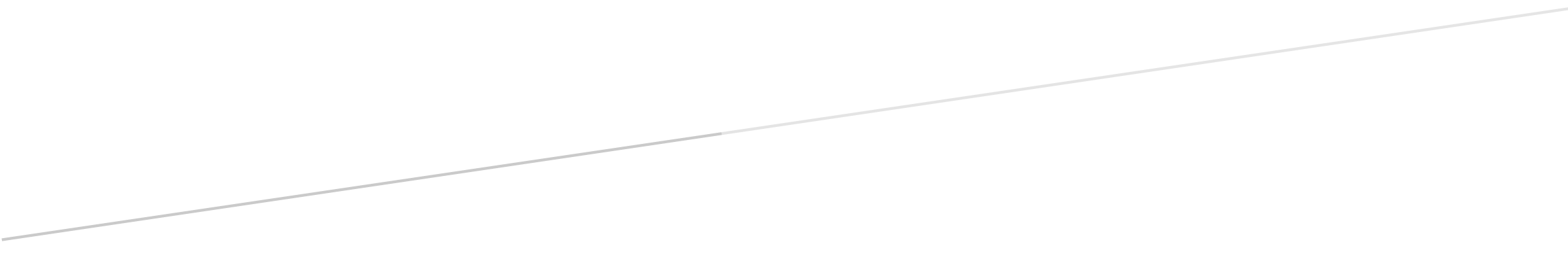 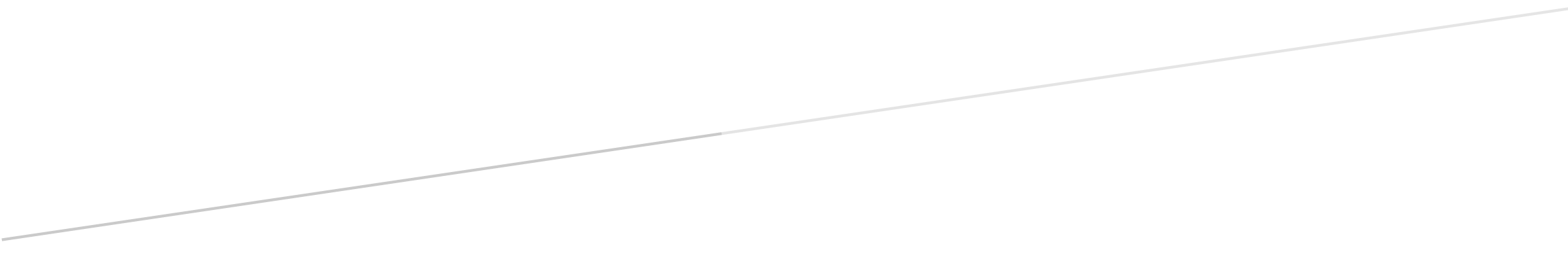 